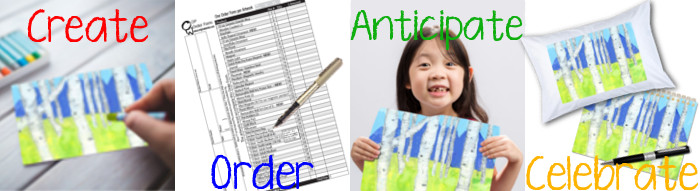 Hi XXXX:No art teacher? No problem!  Our programs are designed to be simple and easy to run. We take the hassle away by providing you with many lesson plans and art ideas. Combined with our easy to follow Art Guidelines anyone can run the program. We even send you FREE art paper to use. Grab some crayons & markers, round up your students and CREATE!  Sign-up now and a supply box will be on its way.Still unsure, call me today and we can discuss the details. With your success in mind,Representative NameTerritory RepresentativeEmailPhone #www.originalworks.com 